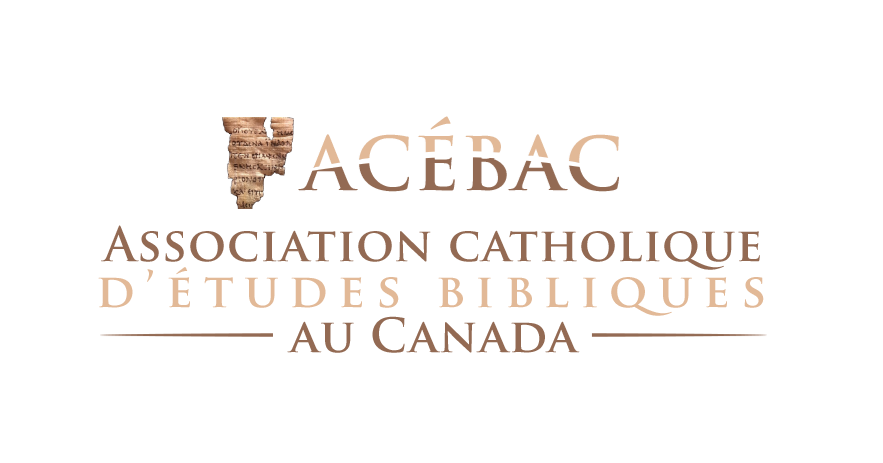 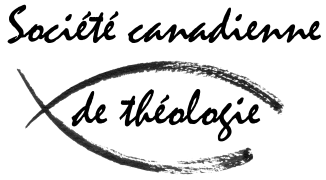 Au temps de la crise écologique. 
Approches exégétiques et théologiques.Inscription au congrès conjoint des 24-27 mai 2022Le comité responsable de la préparation de notre prochain congrès conjoint est fier de vous en dévoiler le programme. Comme vous pourrez le constater en parcourant cette version préliminaire, notre congrès de mai sera riche, varié et passionnant. Les conférences en plénière et les présentations en atelier permettront d’explorer les multiples enjeux reliés à la crise écologique, de déployer de nouvelles perspectives sur les rapports entre les vivants de penser à nouveaux frais la question du sens en temps de grands bouleversements, ou de réfléchir aux postures éthiques les plus appropriées. Des regards multiples – théologiques, exégétiques, philosophies, éthiques ou liturgiques, se croiseront tout au long du congrès. Dans un prochain envoi, vous recevrez la version de la programmation avec le résumé des communications.Merci de vérifier les informations concernant votre conférence ou votre présentation en atelier et de nous signaler rapidement toute erreur qui y aurait pu s’y glisser.Voici quelques informations importantes sur ce congrèsLe congrès 2022 aura intégralement lieu en ligne, via la plateforme Zoom.
Il se tiendra sur quatre journées, du mardi 24 mai au vendredi  27 mai 2022 inclusivement. Merci d’inscrire dès maintenant ces dates à votre agenda !
Veuillez noter que la durée des ateliers – 20 minutes – a été ajustée pour tenir compte du mode virtuel du congrès. Chacune et chacun aura donc à relever le défi de la précision et de la concision. Ceux et celles qui le désirent pourront toutefois fournir à l’avance un texte qui déploiera plus amplement la présentation de leur sujet.
 Le coût d’inscription au congrès est de 25 $, autant pour les membres que les non membres des deux associations, tandis que les étudiants pourront y participer sans frais pourvu qu’ils puissent faire la preuve de leur statut en utilisant leur courriel institutionnel.
L’inscription débutera en ligne le date à indiquer. Toutes les informations pertinentes se trouvent sur les sites des deux associations qui organisent conjointement le congrès :

https://acebac.org/prochain_congres.html https://theocan.org/activites/congres-annuel/
La gestion des inscriptions est assurée par la trésorière de la SCT, Mme Carole Golding, que les membres du comité organisateur remercient chaleureusement pour son travail minutieux. L’inscription se fait en deux étapes.
Remplir le formulaire d’inscription.
Payer les frais d’inscription au congrès (sauf pour les étudiant.e.s, voir le point 4 ci-dessus).  De préférence, pour les gens du Québec et du Canada, le paiement se faitpar virement bancaire (ou Interac) à l’endroit de la trésorière de la SCT: Carole Golding – sct.tresorier@gmail.com  

Pour plus de simplicité, merci d’indiquer la réponse suivante lorsque cela vous sera demandé au cours du processus (en respectant la casse)  :	  climatLe comité organisateur (par ordre alphabétique) : Anne-Marie Chapleau, Karolle Saint-Jean, Louis Perron Jean-François Roussel.__________Information :Anne-Marie Chapleauanne-marie.chapleau.1@ulaval.ca